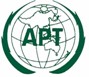 APT Wireless Group Work PlanUpdated atThe 29th Meeting of APT Wireless Group21 - 29 March 2022Contents1.	AWG STRUCTURE:AWG consists of Plenary and four Working Groups (WGs). The Sub-Working Groups (SWGs) and Task Groups (TGs) are formed under the WGs. Following AWG structure was approved at  AWG-28 held virtually from 6 to 14 September 2021 and effective from AWG-29 held virtually from 21 to 29 March 2022.2. TERMS OF REFERENCE OF THE AWG WORKING GROUPS3. TERMS OF REFERENCE OF AFIS AD-HOC GROUP4.	TERMS OF REFERENCE OF THE SUB-WORKING GROUPS AND TASK GROUPSSub-Working Groups of Working Group on HarmonizationSub-Working Groups and Task Groups of Working Group on IMTTask Groups of Working Group on TerrestrialTask Groups of Working Group on Space, Aeronautical and Maritime5. FOCUS OF AWG WORKS FOR THE PERIOD OF 2021-2023Focus of AWG Works will respond to advances in wireless technology or spectrum management, to changes in radio usage or operation and to the interests of majority of APT members. AWG will focus on addressing these issues through specific work items (with associated micro-work plan) assigned to SWGs/TGs. Focus of AWG Works should meet these various aspects:Policies and regulatory aspects for wireless telecommunication technologiesThe development of AWG studies or activities on the utilization of new and emerging technologies has perspective on policies and regulatory aspects as well as the deployment in bringing the cost-effective telecommunications on less developed areas to help the APT member countries distributing evenly the development of their national networks.Technical and operational aspects for emerging technologiesAWG has concern on studies related to technical matters for emerging technologies such as spectrum arrangement and harmonization as well as its operational and implementation including, but not limited to, HAPS, HTS, and 5G.Migration method from current existing wireless telecommunication networks to the future networksAWG focuses on the assistance and support to APT members to be able to implement new technologies seamlessly in order to achieve excellent connectivity.Expansion of digital access with strong,  resilient, and inclusive infrastructure of telecommunications in APT countriesAWG focuses on the digital evenly distributed to expand access for the people to the digital services by strengthening activities on (i) the digital connectivity and (ii) resilient and inclusive infrastructure of telecommunications in APT member countries, to decrease the digital gap in developing countries.Strengthening technology development, cooperation and assistance on the technology standard aspect among APT membersAWG focuses on more collaborations in development, cooperation, and assistance on the 5G and 6G technologies, involving developed and developing member countries, to enhance the digital innovation and creativity, and also technology standards activities among APT members.Building institutional capacity via partnerships and collaboration with other international organizations and related stakeholdersAWG focuses on the prioritization of building institutional capacity in facilitating partnerships and collaboration with other international organizations, including industries and academic institutions to leverage the opportunities, benefits, and address the challenge resulting from increased wireless connectivity among the experts on the APT member countries.6. LIST OF OFFICE BEARERSWorking Group on Harmonization (WG HAR)Working Group on IMT (WG IMT)Working Group on Terrestrial (WG TER)Working Group on Space, Aeronautical and Maritime (WG SAM)AFIS Ad-Hoc Group7.		MICRO WORK PLAN7.1	Working Group on Harmonization (WG HAR)7.1.1	Sub-Working Group on Spectrum Arrangements and Harmonization (SWG SA&H)7.1.1.1	Revision of APT/AWG/REP-79 APT Report on frequency arrangements for IMT in the band 470 –698 MHz7.1.1.2	Frequency arrangement for terrestrial component of IMT systems in the frequency bands 1920-2010 and 2110-2200 MHz7.1.2	Sub-Working Group on Sharing Studies (SWG SS)7.1.2.1 Sharing and Compatibility Studies for Selected Frequency Bands Below 6 GHz7.1.3		Sub-Working Group on Spectrum Monitoring (SWG SM)7.1.3.1	Technical Guideline for Spectrum Monitoring During Major Events in Asia Pacific Region	7.2		Working Group on IMT 7.2.1		Sub-Working Group on IMT Spectrum (SWG IMT SPEC)7.2.1.1	Future spectrum planning for advanced IMT coverage and capacity improvements in 2025 ~2030 in Asia-Pacific region7.2.1.2	Current status and future plan of usage in the frequency ranges of 7.125-24 GHz and 92-300 GHz7.2.1.3	Frequency Arrangement for IMT in the Frequency Band 3300-3400 MHz7.2.1.4	Frequency Arrangement for IMT in the Frequency Band 4800-4990 MHz7.2.2	Sub-Working Group on IMT Technologies (SWG IMT TECH)7.2.2.1 Studies on 5G implementation in frequency bands above 24.25 GHz7.2.2.2	Studies on OTA testing methodology7.2.2.3 Studies on development approaches/challenges and solutions for IMT-2020/5G use case7.2.3	Task Group on Public Protection and Disaster Relief (TG PPDR)7.2.3.1	Emerging Critical Applications of IMT for Industrial, Societal and Enterprise Users7.2.4	Task Group on High Altitude Platform Station (TG HAPS)7.2.4.1	Technical and regulatory analysis of the usage of HAPS gateway-links not specified in the Radio Regulations7.3	Working Group on Terrestrial (WG TER)7.3.1	Task Group on Intelligent Transportation Systems (TG ITS)7.3.1.1	Cellular based V2X for ITS applications in APT countries7.3.1.2	Millimetre wave ITS applications in APT countries7.3.2	Task Group on Wireless Power Transmission (TG WPT)7.3.2.1	Radio Frequency Beam WPT7.3.2.2	Frequency Ranges for Non-Beam Wireless Power Transmission for Electric Vehicles7.3.2.3	Study of 300 – 400 kHz, 1610 – 1950 kHz and 1950 – 2150 kHz frequency ranges for mobile and portable non-beam WPT devices7.3.2.4	Survey for WPT for moving machines7.3.2.5	Micro-Workplan on WPT Workshops7.3.3		Task Group on Railway Radiocommunications (TG RR)7.3.3.1	5G Technology for Railway Radiocommunication Applications in some APT Countries7.3.3.2		Satellite Technology for Railway Radiocommunication Applications in some APT Countries7.4 		Working Group on Working Group on Space, Aeronautical and Maritime (WG SAM)7.4.1		Task Group on Satellite Systems (TG SAT)7.4.1.1	Ka-band satellite systems for use in the Asia Pacific region and considerations for development of national frequency plans7.4.1.2	Multi connectivity of multilayered network access using satellite systems7.4.1.3	Non-GSO Earth Station Terminals in the Ku-band7.4.2		Task Group on Aeronautical and Maritime (TG A&M)7.4.2.1	The use of cellular networks for unmanned aircraft system operations8. SUMMARY OF WORK PLAN STATUSSlTopicPage1AWG Structure32Terms of Reference of the AWG Working Groups43Terms of Reference of AFIS Ad-Hoc Group54Terms of Reference of the Sub-Working Groups and Task Groups65Focus of AWG Works for the period of 2021-2023106List of the Office Bearers117Micro Workplan138Summary of Work Plan Status44Working Group on Harmonization(WG HAR)Working Group on IMT (WG IMT)Working Group on Terrestrial (WG TER)Working Group on Space, Aeronautical and Maritime  (WG SAM)Sub-Working Group on Spectrum Arrangement and Harmonization(SWG SA&H)Sub-Working Group onIMT Spectrum(SWG IMT SPEC)Task Group on Fixed Wireless and Ground-Based Radar Systems(TG FWS/GBRS)Task Group on Satellite Systems(TG SAT)Sub-Working Group on Sharing Studies(SWG SS)Sub-Working Group onIMT Technologies(SWG IMT TECH)Task Group on Intelligent Transportation Systems(TG ITS)Task Group on Aeronautical and Maritime(TG A&M)Sub-Working Group on Spectrum Monitoring(SWG SM)Task Group on Public Protection and Disaster Relief(TG PPDR)Task Group on Wireless Power Transmission(TG WPT)Task Group on High Altitude Platform Station(TG HAPS)Task Group on Railway Radiocommunications(TG RR)AFIS Ad-Hoc GroupWG HARTo develop AWG output documents on spectrum harmonization and spectrum arrangements for services/applications in the region.To develop AWG output documents, which are specified in the AWG Document Approval Procedure, for the following objectives:To develop optimum sharing methodologies, conduct coexistence and compatibility studies between two or more radiocommunication services and systems to ensure compatibility.To study the impact of interference to radiocommunication services from other sources.To coordinate efforts to eliminate harmful interference between concerned countries, as appropriate.To share information on spectrum monitoring and analysis methods with spectrum monitoring systems.To review and revise, as appropriate, any existing texts under the purview of the group, which may have been included in APT Recommendations and Reports already developed in AWG.WG IMTTo develop AWG output documents on spectrum including spectrum utilization and/or channel arrangements for IMT.To develop AWG output documents, which are specified in AWG Document Approval Procedure, for the following objectives:To share information on spectrum usage and emerging wireless technologies for IMT. To encourage industry research and development for IMT.To perform studies on technical and operational matters for IMT. To conduct the studies on services and applications. To conduct technical consultation by developing APT deliverables for IMT based upon the requests of APT Members to meet the needs of the developing countries.To review and revise, as appropriate, any existing texts under the purview of the group for IMT, which may have been included in APT Recommendations and Reports already developed in AWG.WG TERTo develop AWG output documents on spectrum including spectrum utilization and/or channel arrangements for Terrestrial services/applications.To develop AWG output documents, which are specified in AWG Document Approval Procedure, for the following objectives:To share information on spectrum usage and emerging wireless technologies for Terrestrial services/applications.To encourage industry research and development for Terrestrial services/applications.To perform studies on technical and operational matters for Terrestrial services/applications.To conduct the studies on services and applications.To conduct technical consultation by developing APT deliverables for Terrestrial services/applications based upon the requests of APT Members to meet the needs of the developing countries.To review and revise, as appropriate, any existing texts under the purview of the group for Terrestrial services/applications, which may have been included in APT Recommendations or Reports already developed in AWG.WG SAMTo develop AWG output documents on spectrum including spectrum utilization and/or channel arrangements for Space, Aeronautical. and Maritime systems and/or services.To develop AWG output documents, which are specified in AWG Document Approval Procedure, for the following objectives:To share information on spectrum usage and emerging wireless technologies for Space, Aeronautical, and Maritime systems. To encourage industry research and development for Space, Aeronautical, and Maritime systems.To perform studies on technical and operational matters for Space, Aeronautical, and Maritime systems.To conduct the studies on services and applications. To conduct technical consultation by developing APT deliverables for Space, Aeronautical, and Maritime systems based upon the requests of APT Members to meet the needs of the developing countries.To review and revise, as appropriate, any existing texts under the purview of the group for Space, Aeronautical, and Maritime services and systems, which may have been included in APT Recommendations or Reports already developed in AWG.AFIS Ad-HocGroupTo discuss on the efficient measure to maintain and update AFIS regularly with assistance of APT Secretariat.To develop recommendations for AWG Plenary in order to facilitate AFIS. To identify the necessity of improving AFIS and suggest feasible methods. To work with APT Secretariat in order to gather the information from the Members to update AFIS between AWG meetings and report the progress to AWG Plenary.SWG SA&HTo develop and recommend harmonized approaches for the introduction of new technologies, services and applications in spectrum becoming available for new applications, including preferred frequency band and associated technical characteristic.  To develop  AWG output documents on spectrum harmonization including spectrum arrangements for services/applications in the region.To review and revise, as appropriate, any existing texts on spectrum or spectrum arrangement which may have been included in APT Recommendations or Reports already developed in AWG.SWG SSTo develop AWG output documents, which are specified in the AWG Document Approval Procedure, for the following objectives:To develop optimum sharing methodologies, conduct coexistence and compatibility studies between two or more radiocommunication services and systems to ensure compatibility.To study the impact of interference to radiocommunication services from other sources.To coordinate efforts to eliminate harmful interference between concerned countries, as appropriate.To review and revise, as appropriate, any existing texts on sharing and compatibility matters which may be included in APT Recommendations or Reports already developed in AWG.SWG SMTo develop AWG output documents, which are specified in the AWG Document Approval Procedure, for the following objectives:To share information on spectrum monitoring and analysis methods with spectrum monitoring systems and to set up programs such as frequency occupancy measurement. To share members’ case studies on harmful interference and its elimination.To promote the introduction and implementation of new technologies and applications which could be used in spectrum monitoring activities in the Asia-Pacific region.To exchange views and develop the methods for cooperation on preventing interference between neighboring countries.To share information and good practices on the planning, operational, management and maintenance method of monitoring stations and other facilities and to develop related AWG documents.To review and revise, as appropriate, any existing texts on spectrum monitoring which may have been included in APT Recommendations or Reports already developed in AWG.SWG IMTSPECTo develop AWG output documents on spectrum including spectrum utilization and/or channel arrangements for IMT.To develop AWG output documents, which are specified in AWG Document Approval Procedure, for the following objectives:To share information on spectrum usage for IMT.To encourage industry research and development for IMT.To review and revise, as appropriate, any existing texts on spectrum aspects for IMT, which may have been included in APT Recommendations or Reports already developed in AWG.SWG IMTTECHTo develop AWG output documents, which are specified in AWG Document Approval Procedure, for the following objectives:To share information on emerging wireless technologies for IMT.To encourage industry research and development for IMT.To perform studies of technical and operational matters for IMT.To review and revise, as appropriate, any existing texts on technology aspects for IMT, which may have been included in APT Recommendations or Reports already developed in AWG.TG PPDRTo develop AWG output documents on spectrum including spectrum utilization and/or channel arrangements for PPDR.To develop AWG output documents, which are specified in AWG Document Approval Procedure, for the following objectives:To share information on current status of spectrum usage and deployment scenarios in Asia-Pacific region and emerging technologies for PPDR.To perform studies of technical and operational matters for PPDR.To review and revise, as appropriate, any existing texts for PPDR, which may have been included in APT Recommendations or Reports already developed in AWG.TG HAPSTo develop AWG output documents on spectrum including spectrum utilization and/or channel arrangements for HAPS.To develop AWG output documents, which are specified in AWG Document Approval Procedure, for the following objectives:To share information on current status of spectrum usage and national regulatory experiences in Asia-Pacific region and emerging technologies for HAPS.To study the operational scenarios and deployment of HAPS in Asia-Pacific region.To study market and user requirements of HAPS.To review and revise, as appropriate, any existing texts for HAPS systems, which may be included in APT Recommendations or Reports already developed in AWG.TG FWS/GBRSTo develop  AWG output documents on spectrum including spectrum utilization and/or channel arrangements for fixed wireless and ground-based radar systems.To develop AWG output documents, which are specified in AWG Document Approval Procedure, for the following objectives:To share information on spectrum planning/usage, licensing conditions, usages/applications and emerging technologies for fixed wireless and ground-based radar systems.To encourage industry research and development for fixed wireless and ground-based radar systems.To perform studies of technical and operational matters for fixed wireless and ground-based radar systems.To review and revise, as appropriate, any existing texts for fixed wireless and ground-based radar systems, which may be included in APT Recommendations or Reports already developed in AWG.    TG ITSTo develop AWG output documents on spectrum including spectrum utilization and/or channel arrangements for ITS.To develop AWG output documents, which are specified in AWG Document Approval Procedure, for the following objectives:To share information on current status of regulation, frequency use, introduction and development of ITS radio system.To collect information relevant to possible regional harmonization of ITS radiocommunications spectrum, taking into account the trends and studies towards spectrum harmonization, applications and standards developments.To study useful ITS applications and standardization in the Asia-Pacific region.To review and revise, as appropriate, any existing texts for ITS, which may be included in APT Recommendations or Reports already developed in AWG.TG WPTTo develop AWG output documents on spectrum including spectrum utilization and/or channel arrangements for WPT.To develop AWG output documents, which are specified in AWG Document Approval Procedure, for the following objectives:To share information on spectrum usage and emerging technologies for WPT.To encourage industry research and development for WPT.To perform studies of technical and operational matters for WPT.To review and revise, as appropriate, any existing texts for WPT, which may be included in APT Recommendations or Reports already developed in AWG.TG RRTo develop AWG output documents on spectrum including spectrum utilization and/or channel arrangements for railway radiocommunications.To develop AWG output documents, which are specified in AWG Document Approval Procedure, for the following objectives:To share information on current status of spectrum usage and national regulatory experiences in Asia-Pacific region and emerging technologies for railway radiocommunications.To collect information on various potential services and applications, and success factors to deliver services and applications for railway radiocommunication systems.To perform studies of technical and operational matters for railway radiocommunications.To study the system description, architecture, functionality and service requirements of railway radiocommunication systems.To study the operational scenarios and deployment of railway radiocommunication systems.To review and revise, as appropriate, any existing texts for railway radiocommunications, which may be included in APT Recommendations or Reports already developed in AWG.TG Satellite SystemsTo develop AWG output documents on spectrum including spectrum utilization and/or channel arrangements for satellite systems.To develop AWG output documents, which are specified in AWG Document Approval Procedure, for the following objectives:To assist the requirements of the APT membership in putting into practice satellite systems in a national context.To share information on satellite applications in the Asia-Pacific region, such as satellite communication systems, satellite devices, key components, interfaces, interconnection and intercommunication, licensing, Ka-band applications and deployment, satellite broadband applications, new applications of mobile satellite and disaster relief applications.To study future wireless communication technologies for satellite and related systems.To review and revise, as appropriate, any existing texts for Space services and systems, which may have been included in APT Recommendations or Reports already developed in AWG.TG A&MTo develop AWG output documents on spectrum including spectrum utilization and/or channel arrangements for aeronautical and maritime systems.To develop AWG output documents, which are specified in AWG Document Approval Procedure, for the following objectives:To share information on licensing issues and spectrum matters in Asia-Pacific region and emerging technologies for aeronautical and maritime systems.To perform studies of technical and operational matters for aeronautical and maritime systems.To study and review future wireless communication technologies for aeronautical and maritime systems.To review and revise, as appropriate, any existing texts for Aeronautical and Maritime services and systems, which may have been included in APT Recommendations or Reports already developed in AWG.PositionNameEmailAWG ChairMr. Le Van TuanViet Nam Telecommunication AuthorityViet Nam (Socialist Republic of)lvtuan@vnta.gov.vnAWG Vice- ChairsDr. Dae Jung KimTelecommunications Technology AssociationKorea (Republic of)kdj@tta.or.krAWG Vice- ChairsDr. Eng. Khoirul AnwarTelkom UniversityIndonesia (Republic of)anwarkhoirul@telkomuniversity.ac.idPositionNameEmailChair, Working Group on Harmonization (WG HAR)Mr. John LewisAdded Value ApplicationsNew Zealandjohn.lewis@bluewin.chChair, Sub-Working Group on Spectrum Arrangement and Harmonization(SWG SA&H)Ms. Lyu BoyaHuawei Technologies Co. Ltd.China (People's Republic of)lvboya@huawei.comCo-Chair, Sub-Working Group on Sharing Studies (SWG SS)Mr. Alex OrangeOmnispaceAustraliaaorange@omnispace.com   Co-Chair, Sub-Working Group on Sharing Studies (SWG SS)Mr. Yiran JinSamsung ElectronicsKorea (Republic of)yiran.jin@samsung.comChair, Sub-Working Group on Spectrum Monitoring (SWG SM)Mr. Zheng GaozheState Radio Monitoring CenterChina (People's Republic of)zhenggaozhe@srrc.org.cnPositionNameEmailChair, Working Group on IMT (WG IMT)Mr. Wang HuHuawei Technologies Co. Ltd.China (People's Republic of)wanghu.wanghu@huawei.comChair, Sub Working Group on IMT Spectrum (SWG IMT SPEC)Dr. Michael Seongill ParkQualcommKorea (Republic of)spark@qti.qualcomm.com Chair, Sub Working Group on IMT Technologies (SWG IMT TECH)Mr. Yasuhiro KatoAssociation of Radio Industries and BusinessesJapany-kato@arib.or.jpChair, Task Group on Public Protection and Disaster Relief (TG PPDR)Mr. Bharat BhatiaITU-APT Foundation of IndiaIndia (Republic of)bharat.bhatia@itu-apt.orgChair, Task Group on High Altitude Platform Station (TG HAPS)Dr. Lang BaozhenChina Academy of Information and Communications TechnologyChina (People's Republic of)langbaozhen@caict.ac.cn PositionNameEmailChair, Working Group on Terrestrial (WG TER)Mr. Takahiko YamazakiMitsubishi Electric Corporation JapanYamazaki.Takahiko@ak.MitsubishiElectric.co.jpChair, Task Group on Fixed Wireless and Ground-Based Radar Systems (TG FWS/GBRS)Dr. Tetsuya KawanishiNational Institute of Information and Communications TechnologyJapankawanishi@nict.go.jpChair, Task Group on Intelligent Transportation Systems (TG ITS)Mr. Satoshi OyamaAssociation of Radio Industries and BusinessesJapanoyamaits@gmail.comChair, Task Group on Wireless Power Transmission (TG WPT)Dr. Chan Hyung ChungRadio Promotion AssociationKorea (Republic of)backbum@rapa.or.krChair, Task Group on Railway Radiocommunications (TG RR)Mr. Liu BinState Radio Monitoring CenterChina (People's Republic of)liubin@srrc.org.cnPositionNameEmailChair, Working Group on Space, Aeronautical and Maritime (WG SAM)Mr. Bui Ha LongAuthority of Radio Frequency Management Viet Nam (Socialist Republic of)longbh@rfd.gov.vnChair, Task Group on Satellite Systems (TG SAT)Ms. Masmurni Binti Abdul RahmanMeasat Satellite Systems Sdn BhdMalaysiamasmurni@measat.comChair, Task Group on Aeronautical and Maritime (TG A&M)Dr. Xu YingState Radio Monitoring CenterChina (People's Republic of)xuying@srrc.org.cnPositionNameEmailChair, AFIS Ad-Hoc GroupDr. Jaewoo LimNational Radio Research AgencyKorea (Republic of)jwlim@korea.krTitleRevision of APT/AWG/REP-79 APT Report on frequency arrangements for IMT in the band 470 –698 MHzDocument TypeReportGroup/ChairWG-HAR/Sub-WG SAH/Ms. LYU BoyaWG-IMT/Sub-WG IMT SPEC/Mr. Michael ParkEditor(s)Dr. Mansoor ShafiScopeTo revise the APT/AWG/REP-79 to develop frequency arrangements in the band 470-703 MHz for those countries in APAC that wish to implement both the APT700 and a 600 MHz frequency arrangements that is optimal for APT countries PurposeTo revise the APT/AWG/REP-79 to develop frequency arrangements in the band 470-703 MHz for those countries in APAC that wish to implement both the APT700 and a 600 MHz frequency arrangements that is optimal for APT countriesTo support and assist APT Members in using the radio frequency spectrum and deploying radio networks effectivelyRelated DocumentAPT/AWG/REP-79 APT REPORT ON FREQUENCY ARRANGEMENTS FOR IMT IN THE BAND 470 –698 MHZITU-R Recommendation M. 1036-6Related OrganizationITU-R WP5D3GPPTimelines AWG-26 (Sep. 2020 online)Consider input documentsDevelop workplanDevelop working document Prepare and send Liaison Statement to 3GPPAWG-27 (2021)Consider input documentsConsider reply from 3GPPContinue developing working document Prepare and send a further Liaison Statement to 3GPP if necessary.AWG-28 (2021)Consider input documentsAWG-29 (Mar. 2022)Consider input documentsConsider reply from 3GPPPrepare and send a further Liaison Statement to 3GPP if necessary.Continue developing working documentAWG-30 (Sep. 2022)Consider input documents Finalise revision of APT/AWG/REP-79 for approvalTitleFrequency arrangement for terrestrial component of IMT systems in the frequency bands 1920-2010 and 2110-2200 MHzDocument TypeRecommendation/ReportGroup/ChairSWG-SA&H/Ms. Lu BoyaEditor(s)[Viet Nam]ScopeTo develop possible frequency arrangements for terrestrial component of IMT systems in the bands 1920-2010 and 2110-2200 MHz for administrations wishing to implement IMT in APT region taking account of regulatory guidelines from Resolution 212 (Rev.WRC-19) and sharing and compatibility with other services/systems.PurposeTo support Administrations in the implementation for terrestrial component of IMT systems the frequency bands 1920-2010 and 2110-2200 MHz.Related DocumentRecommendation ITU-R M.1036-6Resolution 212 (Rev.WRC-19)Progress / Outcome of SWG Sharing Studies  Related OrganizationITU-R3GPPTimelines2021AWG-28: Initiate the workDiscuss and develop a draft new Report based on the contributions and meeting discussions.Develop draft work plan and timeline2022AWG-29:Consider input documentsContinue to develop the working document based on the collected responses.AWG-30:Finalize the recommendation/report of APT/AWG based on the results of compatibility studies.TitleSharing and Compatibility Studies for Selected Frequency Bands Below 6 GHz Document TypeAPT Report(s) Group/ChairWG-SPEC/Sub-WG Sharing Studies/Mr. Alex OrangeEditor(s)TBDScopeTo conduct sharing and compatibility studies to facilitate IMT implementation and not related to WRC-19 for the interested APT members: 470-698 MHz1427-1452 MHzIMT in 1492-1518 MHz and MSS in 1518-1525 MHz 4 400 – 4 500 MHz4 800 – 4 990 MHz And to undertake further sharing and compatibility studies if requested by APG. Note: frequency ranges above are an initial list. This list could be updated in future AWG meetings. Note: the study between IMT in 1492-1518 MHz and MSS in 1518-1525 MHz was paused at AWG-28.PurposeTo conduct sharing and compatibility studies between IMT and other services within the APT region on the listed and neighboring frequency bands.To develop APT Report in accordance with relevant study results.Related DocumentRelated OrganizationITU-RTimelines2016AWG-19 (2016 Feb.)Identify the frequency bands requiring the sharing study in AWG.Develop work plan and timeline for the joint task group.Adopt the work plan and frequency bands requiring sharing studies.Provide additional questionnaires to TG IMT on the survey.Inform the initiation of this study to APG 19-1.AWG-20 (2016-Sep.)Update the work planConsider input contributions.Develop a working document towards a draft new Report in relation to listed frequency bands.2017AWG-21(2017 -Apr.)Consider and review the input contributions. Further develop a working document towards a draft new Report in relation to a frequency band.AWG-22 (2017-Sep.)Discuss the input contributions.Develop the working document towards a draft new Report.Submit study results to APG and relevant ITU-R groups as appropriate.2018AWG-23 (2018-1Q)Discuss the input contributions.Further develop the working document towards a draft new Report.Submit study results to APG and relevant ITU-R groups as appropriate.AWG-24 (2018-3Q)Discuss the input contributions.Further develop the working document towards a draft new Report.2019AWG-25 (2019-2Q)Discuss the input contributions.Further develop the working document towards a draft new Report.2020AWG-26 (2020)Discuss the input contributions.Further develop the working document towards a draft new Report.2021AWG-27 (2021)Discuss the input contributions.Further develop the working document towards a draft new Report.AWG-28 (2021)*Discuss the input contributions.Further develop the working document towards a draft new Report.AWG-29 (2022)Discuss the input contributions.AWG-30 (2022)Discuss the input contributions.TitleTechnical Guideline for Spectrum Monitoring During Major Events in Asia Pacific RegionDocument TypeReportGroup/ChairWG-SPEC/Sub-WG SM/ Mr. Zheng GaozheEditor(s)--ScopeTo provide technical guideline and share the experiences for Spectrum Monitoring During Major Events for APT countries.Purpose- To support and assist APT Countries spectrum monitoring method to avoid/minimize radio frequency interference during major events.- To share experiences among APT Countries in spectrum monitoring during major events.Related DocumentReport ITU-R SM.2257-5 (06/2019) Spectrum Management and Spectrum Monitoring During Major EventsRelated OrganizationAPTITU-RTimelines2021AWG-27 Develop a workplan for the studiesDiscuss and develop a Working Document Towards Draft New Apt Report On Spectrum Management and Spectrum Monitoring During Major Events in Asia Pacific Region based on the contributions and meeting discussions.2021AWG-28Continue to develop the working document based on the contributions and meeting discussions.Review the working document based on the contributions and meeting discussions.2022AWG-29Continue to develop the working document based on the contributions and meeting discussions.Review the working document based on the contributions and meeting discussions.2022AWG-30Continue to develop the working document based on the contributions and meeting discussions.Finalize the working document based on the contributions and meeting discussions.Note: this timeline will be reviewed at every AWG meeting TitleFuture spectrum planning for advanced IMT coverage and capacity improvements in 2025 ~2030 in Asia-Pacific regionDocument TypeAPT/AWG ReportGroup/ChairWG-IMT/Sub-WG IMT Spectrum, Dr. Michael Seongill ParkEditor(s)TBD ScopeStudy on future spectrum planning for advanced IMT coverage and capacity improvements in 2025~2030 in Asia Pacific Region accounting for the service and technology trends.Mobile connectivity targets (examples includes speed, throughput, coverage), fixed broadband connectivity targets and foreseen IMT deployment.Spectrum planning for advanced IMT coverage and capacity improvements. To share the industry’s finding on IMT spectrum planning with Asia-pacific countries. PurposeTo provide APT Members information on future IMT spectrum planning needed for the continued development and success of 5G and beyond in the Asia Pacific Region.  Related DocumentAWG-28/INP-59AWG-28/OUT-05Related Forums and OrganizationNoneTimelinesAWG-29Start new work itemCreate and develop a work plan and timelineCreate and develop the working documentAWG-30Consider received contributionsUpdate the working document and the detailed workplanPrepare and issue a questionnaire to APT MembersInvite APT Members to respond to the questionnaire by AWG-31AWG-31 Consider received contributionsUpdate the working document and finalize it as an APT/AWG ReportTitleCurrent status and future plan of usage in the frequency ranges of 7.125-24 GHz and 92-300 GHz in Asia Pacific countriesDocument TypeREPORTGroup/ChairSWG IMT Spectrum / Dr. Michael ParkEditor(s)[Viet Nam]ScopeTo collect information on the current status and future plan in the frequency ranges of 7.125-24 GHz and 92-300 GHz in Asia Pacific countriesPurposeTo develop APT report that would provide information on the current status and future plan in the frequency ranges of 7.125-24 GHz and 92-300 GHz in Asia Pacific countriesRelated DocumentTBDRelated OrganizationTBDTimelines2022AWG-29Initiate the study to develop new questionnaire.Develop work planAWG-30Consider the response to questionnaire.Develop to develop WD towards a draft new APT Report.Review and update the work plan, if necessary2023AWG-31Consider the input contributions Update and finalize new APT ReportTitleFrequency Arrangement for IMT in the Frequency Band 3300-3400 MHzDocument TypeReportGroup/ChairSWG IMT Spectrum / Dr. Michael ParkEditor(s)Viet NamScopeTo develop possible harmonized frequency arrangement for IMT in the frequency band 3 300-3 400MHz in APT regionPurposeTo develop APT Report for harmonized frequency arrangement in the band 3 300-3 400MHz for IMT systems To develop contribution to ITU-R WP5D with respect to frequency arrangement in the band 3 300-3 400MHz for IMT systems, if requiredRelated DocumentRecommendation ITU-R M.1036-6APT/AWG/REP-101 APT Report on frequency arrangement in the band 3 300-3 400MHzRelated OrganizationTBDTimelines2021AWG-28Initiate the study to develop WD towards a draft new APT Recommendation.Develop work plan2022AWG-29Consider the input contributions Develop WD towards a draft new APT Report.Review and update the work plan, if necessaryAWG-30Consider the input contributions Update and finalize new APT ReportTitleFrequency Arrangement for IMT in the Frequency Band 4800-4990 MHzDocument TypeReportGroup/ChairSWG IMT Spectrum / Dr. Michael ParkEditor(s)Viet NamScopeTo develop possible harmonized frequency arrangement for IMT in the frequency band 4 800 – 4 990 MHz in APT regionPurposeTo develop APT Report for harmonized frequency arrangement in the band 4 800 – 4 990 MHz for IMT systems To develop contribution to ITU-R WP5D with respect to frequency arrangement in the band 4 800 – 4 990 MHz for IMT systems, if requiredRelated DocumentRecommendation ITU-R M.1036-6APT/AWG/REP-103 APT Report on frequency arrangement in the band 4 800 – 4 990 MHzRelated OrganizationTBDTimelines2021AWG-28Initiate the study to develop WD towards a draft new APT Recommendation.Develop work plan2022AWG-29Consider the input contributions Develop WD towards a draft new APT Report.Review and update the work plan, if necessaryAWG-30Consider the input contributions Update and finalize new APT ReportTitleStudies on 5G implementation in frequency bands above 24.25 GHzDocument TypeAPT/AWG ReportGroup/ChairWG-IMT/Sub-WG IMT TECH, Yasuhiro Kato (J)Editor(s)Diwakar Sharma (Samsung)ScopeTo study current or intended implementation of 5G in the frequency bands above 24.25 GHz. The studies include investigations on:global trends of 5G implementationon-going specification developments by 3GPPITU-R studies and developmentson-going industry developmentscase studies in those countries that have implemented or plan to implement 5GPurposeTo provide APT Members with relevant information on 5G mentioned in the scope.Related Document APT/AWG/REP-15: Information of Mobile Operator’s Frequencies, Technologies and License Durations in Asia Pacific CountriesRelated Organization3GPP, ITU-RTimelinesAWG-24 (September,2018)Consider received contributions,Develop a work plan and timeline,AWG-25 (July, 2019)Consider received contributions,Develop a working document and update work planAWG-26 (September, 2020)Consider received contributions,Update the working document and the detailed workplanAWG-27 (March, 2021)Consider received contributions,Update the working documentAWG-28 (September, 2021)Consider received contributions,Update the working document and the detailed workplanAWG-29 (March, 2021)Consider received contributions,Update the working documentAWG-30Consider received contributions,Update the working document and finalize it as an APT/AWG Report.TitleStudies on OTA testing methodology Document TypeAPT/AWG ReportGroup/ChairWG-IMT/Sub-WG IMT TECH, Mr. Yasuhiro Kato (J)Editor(s)Lu Gao (Qualcomm)ScopeTo survey and study OTA testing methodologies for mmWave 5G UEPurposeTo share status and experience among APT members on mmWave 5G UE OTA test measurement using questionnaireTo identify challenges on OTA measurementTo collect the information on OTA test methodologies in 3GPP specificationTo draft and complete the APT Report on OTA test methodology for 5G user equipment in mmWave within APT countriesRelated DocumentNoneRelated OrganizationITU-R WP 1B, 1C, 3GPP RAN4, RAN 5TimelinesAWG-26 (September, 2020)Discussion on initiation of work itemAWG-27 (March, 2021)Develop the detail workplanPrepare questionnaires to seek the information of 5G OTA method from APT MembersInvite APT members to provide their initial response to the questionnaire until AWG-28AWG-28 (September, 2021)Consider relevant input documentsReview the initial responses from APT members and correspond to input contributionsAWG-29 (March, 2021)Consider relevant input documentsDraft the working document towards an APT/AWG Report AWG-30Consider relevant input documentsFinalize the working document as an APT/AWG ReportTitleStudies on development approaches/challenges and solutions for IMT-2020/5G use caseDocument TypeAPT/AWG ReportGroup/ChairWG-IMT/Sub-WG IMT TECH, Mr. Yasuhiro Kato (J)Editor(s)TBDScopeTo study various deployment approaches/challenges and solutions for IMT-2020/5GGlobal trends on deployment challenges of IMT-2020/5G cases.Case studies for solutions on deployment of IMT-2020/5G (for example, site sharing, RAN sharing, multi-RAT, dual carrier, non-stand alone, carrier aggregation, integrated backhaul, multi-layer solutions   deployment to support various IMT-2020/5G use cases)Potential solutions for deployment of IMT-2020/5G use cases for APT region.To study case studies for IMT-2020/5G use cases (e.g. from operators or national project)[Editor’s note: Consensus has not reached in the following bullet and this shall be reviewed and discussed in future meeting.Regulatory measures including spectrum aspects]PurposeTo provide APT Members with relevant information on solution of deployment and use cases for IMT-2020/5G. Related DocumentRelated Organization3GPP, ITU-RTimelinesAWG-29 (March, 2022) New study report proposal for approval.AWG-30 (2022)Consider received contributions,Develop a working document and update work planAWG-31 (2023)Consider received contributions,Develop a working document and update work planAWG-32 (2023)Consider received contributions,Update the working document and finalize it as an APT/AWG ReportTitleEmerging Critical Applications of IMT and use cases for Industrial, Societal and Enterprise UsersDocument TypeAPT/AWG ReportGroup/ChairWG IMT/TG PPDREditor(s)TBDScopeDevelopment of a new APT Report on new/emerging critical applications & use cases of IMT-Advanced and IMT-2020 for industrial, societal and enterprise users, in particular in private networks which may be designed for local-area coverage or virtual private networks on a public mobile operator network PurposeTo facilitate study on emerging critical applications and use cases of IMT Advanced and IMT-2020 in the Asia Pacific region  Related DocumentTBDRelated Forums and OrganizationITU-R WP 5D, WP 5A, 3GPP, FCC, CEPTTimelines2019 July (AWG-25) Proposal of new AWG report.Approval of the Work Plan2020 September (AWG-26) Drafting of Working Document (WD) Update the work plan2021 March (AWG-27) Review and update the working documentUpdate the work plan2021 Sept  (AWG-28) Further update the working document Send any LS if requiredUpdate the work plan2022 MARCH  (AWG-29) Further update the working document Send any LS if requiredUpdate the work plan2022 SEPTEMBER (AWG-30 ) Finalize working document and approve the ReportTitleTechnical and regulatory analysis of the usage of HAPS gateway-links not specified in the Radio Regulations.Document TypeAPT ReportGroup/ChairTG-HAPS / Mr. LANG BAOZHEN (CHN)Editor(s)Mr. Jingyi HUANG (JPN)ScopeTo study and summarize technical studies on technical and regulatory analysis of the usage of HAPS gateway-links not specified in Radio Regulations in the following aspects,inter-HAPS and HAPS-satellite linkspossible alternative altitude for HAPSPurposeTo provide information on technical and regulatory analysis of the usage of HAPS gateway-links not specified in Radio Regulations in order to help APT members to understand the HAPS system entirelyRelated Document6 440-6 520 MHz, 6 560-6 640 MHz: ITU-R Rec.: F.1764, F.1891, F.2011, P.1409; 27.9-28.2 GHz, 31.0-31.3 GHz: ITU-R Rec.: F.1569, F.1570, F.1607, F.1609, F.1612, SF.1601; 47.2-47.5 GHz, 47.9-48.2 GHz: ITU R Rec.: F.1500, F.1501, F.1608, F.1819, F.1820, SF.1843;Report ITU-R F.2240: Interference analysis modelling for sharing between HAPS gateway links in the fixed service and other systems/services in the range 5 850-7 075 MHz;Report ITU-R F.2437: Sharing and compatibility studies of HAPS systems in the fixed service for the frequency band 6 440-6 520 MHz;Report ITU-R F.2438: Spectrum needs of high altitude platform stations broadband links operating in the fixed service;Report ITU-R F.2439: Deployment and technical characteristics of broadband high altitude platform stations in the fixed service in the frequency bands 6 440-6 520 MHz, 21.4-22.0 GHz, 24.25-27.5 GHz, 27.9-28.2 GHz, 31.0-31.3 GHz, 38.0-39.5 GHz, 47.2-47.5 GHz and 47.9-48.2 GHz used in sharing and compatibility studies;Report ITU-R F.2473: Sharing and compatibility studies of HAPS systems in the fixed service in the 27.9-28.2 GHz and 31.0-31.3 GHz frequency ranges;Report ITU-R F.2475: Sharing and compatibility studies of HAPS in the fixed service in the 38-39.5 GHz frequency range;Report ITU-R F.2476: Sharing and compatibility studies of HAPS systems in the fixed service in the 47.2-47.5 GHz and 47.9-48.2 GHz frequency ranges;Resolution 122 (Rev.WRC-19), 145 (Rev.WRC-19), 150 (WRC-12), 167 (WRC-19), 168 (WRC-19)Resolution 247 (WRC-19) Related OrganizationITU-R, APTTimelinesThe 28th meeting (virtual meeting) in September 2021Develop and approve the draft workplan for the studies.Initiate the development of the first draft of a working document towards a draft new APT Report.The 29th meeting (virtual meeting) in March 2022 Continue to develop the working document based on the contributions and meeting discussions. Update the workplan if necessary.The 30th meeting (Location TBD) in September 2022Further develop to finalize the working document based on the contributions and meeting discussions, approve the draft APT Report as appropriate.TitleCellular based V2X for ITS applications in APT countriesDocument TypeReportGroup/ChairTG ITS/ Mr. Satoshi (Sam) Oyama, JapanEditor(s)Mr. Masakazu Shirota, JapanScopeProvide up-date information on Cellular based V2X technologies, spectrum, and others in APT member countries.PurposeProvide APT member countries with practical information on the currently considered Cellular based V2X technologies, spectrum, and others with the purpose of reaching harmonization to the greatest extent.Related DocumentUsage of ITS in APT countries (Document# APT/AWG/REP-18 (Rev. 2))Related ForumsITU-R WP 5A and WP 5DTimelinesThe 24th meeting (Bangkok) in September 2018  create a work plan  create preliminary contents for the Report  send liaison statement to ITU-R WP 5A and/or related organisations, if necessaryThe 25th meeting (Tangerang, Indonesia) in June/July 2019  create initial working document toward a Preliminary Draft New Report  send liaison statement to ITU-R WP 5A and/or related organisations, if necessaryThe 26th meeting (Virtual) in September 2020  carry forward a working document toward Preliminary Draft New Report with input contributionsThe 27th meeting (Virtual) in March 2021  modify the working document toward a Preliminary Draft New Report with input contributions   send liaison statement to ITU-R WP 5A and/or related organisations, if necessaryThe 28th meeting (Virtual)  in September 2021  modify the working document toward a Preliminary Draft New Report with input contributions   send liaison statement to ITU-R WP 5A and/or related organisations, if necessaryThe 29th meeting (Virtual) in March 2022  modify the working document toward a Preliminary Draft New Report with input contributions   obtain agreement as a Preliminary Draft New Report  send liaison statement to ITU-R WP 5A and/or related organisations, if necessaryThe 30th meeting (T.B.D.)  in 2022  finalize and obtain approval on the Draft New Report  send liaison statement to ITU-R WP 5A and/or related organisations, if necessaryTitleMillimetre wave ITS applications in APT countriesDocument TypeReportGroup/ChairTG ITS/ Mr. Satoshi (Sam) Oyama, JapanEditor(s)Dr. Kazuaki Takahashi, Panasonic, JapanScopeProvide up-date information on the currently considered ITS technologies, spectrum, status of Millimetre wave communication services and sensors in APT member countries.PurposeProvide APT member countries with practical information on the currently considered millimetre wave ITS technologies, spectrum, status of commercialization service and others with the purpose of reaching harmonization to the greatest extentRelated DocumentUsage of ITS in APT countries (Document# APT/AWG/REP-18 (Rev. 2))Related ForumsAPG, ITU-R WP 5ATimelinesThe 24th meeting (Bangkok) in September 2018  create a work plan  create preliminary contents of the Report  send liaison statement to ITU-R WP 5A and/or related organisations, if necessaryThe 25th meeting (Tangerang, Indonesia) in June/July 2019  create initial working document toward a Preliminary Draft New Report  send liaison statement to ITU-R WP 5A and/or related organisations, if necessaryThe 26th meeting (Virtual) in September 2020  carry forward a working document toward Preliminary Draft New Report with input contributionsThe 27th meeting (Virtual) in March 2021  modify the working document toward a Preliminary Draft New Report with input contributions   send liaison statement to ITU-R WP 5A and/or related organisations, if necessaryThe 28th meeting (Virtual) in September 2021  modify the working document toward a Preliminary Draft New Report with input contributions   send liaison statement to ITU-R WP 5A and/or related organisations, if necessaryThe 29th meeting (Virtual) in March 2022    modify the working document toward a Preliminary Draft New Report with input contributions   send liaison statement to ITU-R WP 5A and/or related organisations, if necessaryThe 30th meeting (T.B.D.) in 2022    modify the working document toward a Preliminary Draft New Report with input contributions   send liaison statement to ITU-R WP 5A and/or related organisations, if necessaryThe 31st meeting (T.B.D.) in March 2023  modify the working document toward a Preliminary Draft New Report with input contributions   obtain agreement as a Preliminary Draft New Report  send liaison statement to ITU-R WP 5A and/or related organisations, if necessaryThe 32nd meeting (T.B.D.) in 2023  finalize and obtain approval on the Draft New Report  send liaison statement to ITU-R WP 5A and/or related organisations, if necessaryTitleRadio Frequency Beam WPTDocument TypeAPT/AWG Report, APT RecommendationGroup/ChairWG-TER /TG WPT/ Chan Hyung CHUNG (Korea)WG-HAR/SWG SA&H/Ms. LYU Boya (China)Editor(s)Mr.  Luong Xuan Truong (Vietnam), Dr. Won Ho Jang (Korea)ScopeTo draft and complete the APT Report and Recommendation on frequency ranges used for Radio Frequency Beam WPT technologies.To study possible frequency ranges described in the APT Report on WPT and the latest WPT studies in ITU-R.To identify recommended frequency ranges described in the APT Recommendation.PurposeStudy frequency ranges and service applications used for Radio Frequency Beam WPT technologies, and reach an agreement on the frequency range(s);To ensure that Radio Frequency Beam WPT applications and equipment minimize the potential risk causing harmful interference to radiocommunication services,To facilitate smooth deployment of Radio Frequency Beam WPT systems without spectrum concerns,To maximize users’ benefit of WPT given by global or regional spectrum harmonization,To address APT administrations to take appropriate regulatory measures on spectrum that should be taken into consideration when Radio Frequency Beam WPT is deployed. Related DocumentAPT Survey Report on WPT APT Report on WPTITU-R Question ITU-R 210-3/1Report ITU-R SM.2303-3 “Wireless power transmission using technologies other than radio frequency beam”Recommendation ITU-R SM.2110-1 “Guidance for the use of frequency ranges for operation of non-beam wireless power transmission for electric vehicles” Report ITU-R SM.2392-1 “Applications of wireless power transmission via radio frequency beam”Report ITU-R SM.2449-0 “Technical characteristics and impact analyses of non-beam inductive wireless power transmission for mobile and portable device”Report ITU-R SM.2451-0 “Assessment of impact of wireless power transmission for electric vehicle charging on radiocommunication servicesRecommendation ITU-R SM.2129-0 “Guidance on frequency ranges for operation of non-beam wireless power transmission systems for mobile and portable devices”Related Forums and OrganizationAPG, ITU-R SG1, and WP 1ATimelines2018 April (AWG-23)Approval of the Work Plan Initiation of new report for Radio Frequency Beam WPT2018 September (AWG-24)Prepare Drafting the New Working Document (WD)2019 July (AWG-25)Review and update DNR2020 September (AWG-26)Studies on spectrum sharing and impact of WPT to existing radiocommunication services and etc.Review and update DNR2021 March (AWG-27)Studies on spectrum sharing and impact of WPT to existing radiocommunication services and etc.2021 September (AWG-28)-Review and update DNR Develop the questionnaire on frequency ranges used for Radio Frequency Beam WPT technologies2022 (AWG-29)Review and update DNRCollect responses to the questionnaire and summarize regulatory status in APT member countries.Develop a working document towards a draft new APT/AWG Survey Report on frequency ranges used for Radio Frequency Beam WPT technologies.2022 (AWG-30)Approval of DNR for an AWG output for ReportApproval of a draft new APT/AWG Survey Report on frequency ranges used for Radio Frequency Beam WPT technologies.Decision to develop APT Recommendation on frequency ranges used for Radio Frequency Beam WPT technologies.Start to collect and verify impact studies from APT countries Develop a working document towards a draft new APT Report on impact of Radio Frequency Beam WPT on radiocommunication services.2023 (AWG-31)Develop a working document towards a draft new APT Recommendation on frequency ranges used for Radio Frequency Beam WPT technologies.Collecting and verifying impact studies from APT countriesReview and revise a working document towards a draft new APT Report on impact of Radio Frequency Beam WPT on radiocommunication services.2023 (AWG-32)Approval of DNR for an new APT Report on impact of Radio Frequency Beam WPT on radiocommunication services.2024 (AWG-33)Approval of DNR for an APT Recommendation on frequency ranges used for Radio Frequency Beam WPT technologies.NoteWD to a draft new Report on RF beam should be reviewed and discussed before making a decision on the escalation of the Report to Recommendation.The questionnaire on RF beam WPT should be circulated to APT members to gain more and complete information from APT countries regarding frequency bands option, readiness and impact studies after the finalization of the draft new Report and if it is agreed by the meeting to escalate the Report to RecommendationTitleFrequency Ranges on Non-Beam WPT for Electric Vehicles (WPT-EV)Document TypeAPT RecommendationGroup/ChairWG-TER/TG WPT/Mr. Chan Hyung Chung
WG-HAR/SWG SA&H/Ms. LYU BoyaEditor(s)Mr. ISHIDA, Kaz (Japan)ScopeDraft and complete the APT Recommendation on frequency ranges for non-beam WPT-EVPurposeStudy and identify frequency ranges for non-beam WPT-EV in APT countries: To ensure that non-beam WPT-EV applications and equipment minimize the potential for harmful interference to radiocommunication services including the standard frequency and time signal service and the radio astronomy service, so that these remain protected from radio frequency energy emanating from WPT-EV falling into all bands.To facilitate smooth deployment of WPT systems without spectrum concerns;To maximize users’ benefit of WPT given by global or regional spectrum harmonization;To address APT administrations to take appropriate regulatory measures on spectrum that should be taken into consideration when WPT-EV is deployed.Related Document Recommendation ITU-R SM.2110-1 “Guidance on frequency ranges for operation of non-beam wireless power transmission for electric vehicles” (In adoption / approval process in summer-autumn 2019; See Doc. 1/217(Rev.1))APT/AWG/REP-76 APT Report “Frequency Ranges used for Non-Beam WPT for Electric Vehicles” Report ITU-R SM.2451-0 (WPT_EV_IMPACT) - Assessment of impact of wireless power transmission for electric vehicle charging (WPT-EV) on radiocommunication services (Publication work in progress in summer 2019; See Doc. 1/214(Rev.1))ITU-R Question ITU-R 210-3/1Report ITU-R SM.2303-2 “Wireless power transmission using technologies other than radio frequency beam” APT/AWG/REC-10 APT recommendation on frequency ranges for Non-Beam WPT for mobile devicesRelated Forums and OrganizationITU-R SG1, WP 1A, and WP 1BTimelinesWG-TECH reviews on technical aspects first, followed by review on spectrum aspects in WG-SPEC.2019AWG-25Development of the Work Plan. Review the initial draft and share information on the latest study results on the impact from WPT-EV to radiocommunication systems.2020AWG-26Study ITU-R’s WPT-EV Recommendation approval on frequency ranges (Taking place in the latter half of 2019). Study APT-specific requirements on the frequency ranges.Update the draft.2021AWG-27Review the input and the draft. AWG-28Review the impact study results.2022AWG-29Review the inputAWG-30Decide way forward of this work item  TitleStudy of 300 – 400 kHz, 1610 – 1950 kHz and 1950 – 2150 kHz frequency ranges for mobile and portable non-beam WPT devicesDocument TypeAPT/AWG Report and RecommendationGroup/ChairWG-TER/TG WPT/Mr. Chan Hyung ChungWG-HAR/SWG SA&H/Ms. Lyu BoyaEditor(s)Mr. Song Qiaojian (Apple South Asia)ScopePrepare impact study report and recommendation for portable non-beam WPT operating in 300 – 400 kHz, 1610 – 1950 kHz and 1950 – 2150 kHz frequency ranges for mobile and portable devicesPurposeStudy and identify frequency ranges for non-beam WPT technologies for mobile and portable devices:To not cause harmful interference to incumbent radio communication services;To facilitate smooth deployment of WPT systems without spectrum concern;To maximize user benefits of WPT given by global or regional spectrum harmonization;To address APT administrations to take appropriate regulatory measures on spectrum that should be taken into consideration when WPT is deployed.Related DocumentAPT Report on WPT (APT/AWG/REP-62(Rev.1))APT Report on Impact Study (APT/AWG/REP-91)Report ITU-R SM.2303 “Wireless power transmission using technologies other than radio frequency beam”Report ITU-R SM.2449 “Technical characteristics and impact analyses of non-beam inductive wireless power transmission for mobile and portable devices on radiocommunication services”APT recommendation on WPT (APT/AWG/REC-10 (Rev.1))ECC Report 333 Related Forums and OrganizationITU-R SG 1/WP 1ATimelines2021AWG-27  Initiate the task in AWG.  Introduce the work plan to WG-SPEC / Sub-WG SA&H  Develop the questionnaire on 300 – 400 kHz, 1610 – 1950 kHz and 1950 – 2150 kHz bands for non-beam mobile and portable WPT.2021AWG-28  Collect the responses to the questionnaire and summarize the regulatory status in APT member countries.  Develop a working document towards a draft [new] APT/AWG Report on the impact studies for the 300 – 400 kHz, 1610 – 1950 kHz and 1950 – 2150 kHz frequency ranges.  Review the ITU-R and other organisations’ activities.2022AWG-29  Collect the responses to the questionnaire and summarize the regulatory status in APT member countries. Complete the survey report and output it in AWG-29. AWG-30 Develop a working document towards a draft [new] APT/AWG Report on the impact study for the 300 – 400 kHz, 1610 – 1950 kHz and 1950 – 2150 kHz range based on the input contributions.  Develop a working document towards a draft APT/AWG recommendation.2023AWG-31Finalize the impact study report.Continue to develop a working document towards a draft APT/AWG recommendation.AWG-32Finalize the APT/AWG recommendation.TitleSurvey for WPT for moving machinesDocument TypeAPT/AWG ReportGroup/ChairWG -TER /TG WPT/ Chan Hyung CHUNG, (Korea)Editor(s)Mr. YongJu Park (Republic of Korea)ScopeTo draft and complete the APT survey Report on WPT for moving machines. To collect transmit power and specific technology of WPT for moving machines.To collect information on frequency bands to use, technical regulations, if any and related matters of WPT for moving machines.Moving machines within the scope of this survey areA mechanically, electrically, or electronically operated device for performing a task which provides various services in human life  Possible applications can include, but are not limited to, housework, life support, light transport, cleaning, entertainment and etc.Moving machines can include, but are not limited to, Automated Guided Vehicle (AGV), service robot, transport supporting robot (e-bike, wheel chair and etc.), drone and etc.And moving machines within the scope of this survey does not addressPortable devices which are objects that must be moved by a person (Smart devices, Wearable devices, Tablets, Laptop, Camera and etc.)Electric Vehicles (EVs) that uses electric motors for transport (EVs include road and rail vehicles, water vessels, electric aircraft and etc.)PurposeStudy and identify frequency ranges and service applications used for WPT for moving machines in APT countries: 1. To facilitate smooth deployment of WPT for moving machine systems;2. To maximize users’ benefit of WPT for moving machines;3. To share useful information and technologies with APT countries;Related DocumentAPT Survey Report on WPTAPT Report on WPTITU-R Question ITU-R 210-3/1 “Wireless power transmission” Report ITU-R SM.2303-2“Wireless power transmission using technologies other than radio frequency beam”Report ITU-R SM.2392-0 “Applications of wireless power transmission via radio frequency beam”Recommendation ITU-R SM.2110-1 “Guidance on frequency ranges for operation of non-beam wireless power transmission for electric vehicles”Recommendation ITU-R SM.2129-0 “Guidance on frequency ranges for operation of non-beam wireless power transmission systems for mobile and portable devices”Related Forums and OrganizationAPG, ITU-R SG1, WP 1A and IECTimelinesAWG-27 Approval of the work item and its work plan on WPT for moving machinesAWG-28 Prepare Survey Questionnaire and Circulation to APT member countriesAWG-29 Collect answers and prepare Drafting the New Survey Report on WPT for moving machinesAWG-30 Collect answers on WPT for moving machinesReview and update Drafting the New Survey ReportAWG-31Approval of PDNR for an AWG output for New Survey ReportAnalyze the need of further work for technical report focused on WPT for moving machinesTitleWPT WorkshopsDocument TypeN/A Group/ChairWG-TER/TG WPT/ Chan Hyung CHUNG (Korea)Convener(s)Mr. ISHIDA, Kaz (Japan)ScopeWPT topics on (and not limited to) Applications and services,WPT technology tutorial, Research and Development, Study and assessment on radiation protection, EMC, RF exposure to a human body, power efficiency, etc., Suitable frequency ranges for harmonization, Standardization and regulatory development status.PurposeTo share the cutting edge of knowledge and latest information on WPTTo provide study materials for WPT implementation in APTTo exchange thoughts and discuss practical challenges on WPT in APTRelated DocumentN/ARelated Forums and OrganizationSWG-SA&H as invited to attend from spectrum harmonization aspects.Timelines2021 September (AWG-28)Approval of the Workplan Appointment of the convenorCall for presentations / papers.2022 April (AWG-29)1st Workshop on the following:Status of standardizations and regulations in APT region/country, ITU-R, CISPR, ISO/IEC, and WPT related organizations/forumsAccepted from open call.2022 September (AWG-30)2nd Workshop on the following:RF Beam WPT technologies Accepted from open call.2022 April (AWG-31)3rd Workshop on the following:Non-Beam WPT technologiesAccepted from open call.2022 September (AWG-32)4th Workshop on the following:New technologies, applications, and servicesAccepted from open call.NotesTG-WPT hosts and advertises the Workshops.The convenor, who is appointed as an agreement at TG-WPT, is responsible on guidance of the workshops, accepting presentations, arrangement of agenda items, securing workshop resources (venue, date, and time) via consulting with the TG-Chair, and communication with the concerned persons / groups.Speakers, target audience, participants will be TG-WPT participants, and WPT-related delegates attending AWG.Treatment of documents to be presented in the workshop: Presentation materials must be prepared as “Information document” of the AWG meeting. If it contains proposal(s), the presenter must consult the convenor in advance. Output documents: The presentation materials may be edited and summarized in a form of Report if agreed in TG-WPT.Title5G Technology for Railway Radiocommunication Applications in some APT CountriesDocument TypeAPT ReportGroup/ChairTG on Railway/ Mr. Liu BinEditor(s)Mr. Ding BaiyiScopeTo study the operational scenarios of 5G technology and beyond used for different kinds of railway radiocommunication applicationsTo share technical information about 5G system and beyond used for different kinds of railway radiocommunication applicationsTo share field testing studies of 5G system and beyond used for different kinds of railway radiocommunication applicationsTo share experiences of deployment of 5G system and beyond used for different kinds of railway radiocommunication applicationsPurposeTo provide administrations and railway operators in Asia-Pacific region with relevant information on experiences and supplemental studies of new 5G technology and beyond for different kinds of railway radiocommunication applicationsRelated DocumentThe APT report APT/AWG/REP-78, APT/AWG/REP-94, Report ITU-R .2418-0, ITU-R M.2442-0,Related ForumsITU-R WP5A TimelinesThe 28th  meeting of AWG to develop a work plan.The 29th  meeting of AWG to collect information according to contributions from APT Members.The 30th  meeting of AWG to collect information according to contributions from APT MembersThe 31st  meeting of AWG to upgrade to PDNRThe 32nd  meeting of AWG to finalize the Report.TitleSatellite Technology for Railway Radiocommunication Applications in some APT CountriesDocument TypeAPT ReportGroup/ChairTG on Railway/ Mr. Liu BinEditor(s)Mr. Ding BaiyiScopeTo study the operational scenarios of satellite technology used for different kinds of railway radiocommunication applicationsTo share technical information about satellite system used for different kinds of railway radiocommunication applicationsTo share field testing studies of satellite system used for different kinds of railway radiocommunication applicationsTo share experiences of deployment of satellite system used for different kinds of railway radiocommunication applicationsPurposeTo provide administrations and railway operators in Asia-Pacific region with relevant information on experiences and supplemental studies of satellite technology for different kinds of railway radiocommunication applicationsRelated DocumentThe APT report APT/AWG/REP-78, APT/AWG/REP-94, Report ITU-R .2418-0, ITU-R M.2442-0,Related ForumsITU-R WP5A TimelinesThe 28th  meeting of AWG to develop a work plan.The 29th  meeting of AWG to collect information according to contributions from APT Members.The 30th  meeting of AWG to collect information according to contributions from APT MembersThe 31st  meeting of AWG to upgrade to PDNRThe 32nd  meeting of AWG to finalize the Report.TitleKa-band satellite systems for use in the Asia Pacific region and considerations for development of national frequency plansDocument TypeAPT/AWG ReportGroup/ChairWG-HAR/WG SA&H/Ms. Boya LyuWG-SAM/TG Satellite/Ms. Masmurni Abdul RahmanEditor(s)TBDScopeThe study includes:Descriptive information on Ka-band (17.7 – 20.2 GHz and 27.5 – 30 GHz) satellite systems in operation and proposed in APT Region, including the services and applications provided (including broadband consumer applications on ground, aircraft and ships using   ESIM) and frequency bands covered, and technical and operational characteristics. (To be discussed by TG Satellite)Provide information on co-frequency compatibility issues of any envisaged terrestrial systems with respect to the range of satellite services in bands 17.7 – 19.7 GHz and 27.5 – 29.5 GHz. This part of the work to refer to existing and relevant ITU studies where available related to sharing with terrestrial services and to describe the potential for coexistence/compatibility on a national basis in general terms.  It is not anticipated that new sharing studies will be needed.  (To be discussed by TG Satellite)Provide guidance to assist administrations with the development of national frequency plans for the use of the Ka-band frequencies (17.7 – 20.2 GHz and 27.5–30.0 GHz). (To be discussed by SWG SA&H)PurposeTo provide APT members with relevant information on operations of Ka-band Satellite Systems for Use in the Asia Pacific Region and Considerations for Development of National Frequency PlansRelated DocumentAPT Report 70, Resolution 169 (WRC-19), RR No. 5.517ARelated OrganisationITU-RTimelines2021AWG-27 (March 2021)Develop a work planAWG-28 (September 2021)Consider received contributionsDevelop a working documentUpdate the work plan (if needed)2022AWG-29 (TBD)Consider received contributionsUpdate working documentUpdate the work plan (if needed)AWG-30 (TBD)Consider received contributionsUpdate working documentFinalise and produce APT/AWG ReportTitleMulti connectivity of multilayered network access using satellite systemsDocument TypeAPT/AWG ReportGroup/ChairWG-SAM/TG Satellite/Ms. Masmurni Abdul RahmanEditor(s)Chairman TG SatelliteScopeTo develop multi-layered network by satellite communication systems and other communication systems interconnected for the integration of satellite systems into next generation access technologies in the Asia Pacific region.PurposeTo provide APT members with information related to multilayered network using satellites within Asia Pacific countries, and to discuss on the technologies and applications.Related DocumentNONERelated ForumsITU WP 4BTimelines2022:AWG-29: Initial revision of Terms of Reference and workplanAWG-30: Consider input contributions and develop the report2023:AWG-31: Continue development of reportAWG-32: Continue development of report2024:AWG-33: Finalize reportTitleNon-GSO Earth Station Terminals in the Ku-bandDocument TypeAPT/AWG ReportGroup/ChairWG-SAM/TG Satellite/Ms. Masmurni Abdul RahmanEditor(s)[ ]ScopeTo develop new report for NGSO terminals on Ku-bandPurposeTo develop APT report that would inform when creating a harmonized regulatory framework for operating Ku-band NGSO Earth station terminals in APT countries.Related DocumentAPT/AWG/REP-110 APT Report on VMES for GSO FSS networks in the Ku-bandECC Report 271 Compatibility and sharing studies related to NGSOsatellite systems operating in the FSS bands 10.7-12.75GHz (space-to-Earth) and 14-14.5 GHz (Earth-to-space)ECC Decision 18(05)Related OrganizationTBDTimelines2022AWG-29Initiate the study to develop WD towards a draft new APT Report.Develop work planAWG-30Consider the input contributions Develop to develop WD towards a draft new APT Report.Review and update the work plan, if necessary2023AWG-31Consider the input contributions Update and finalize new APT Report Consider developing a new APT RecommendationTitleThe use of cellular networks for unmanned aircraft system operationsDocument TypeAPT/AWG ReportGroup / ChairWG-SAM/TG A&M/Dr. YING XUEditor(s)Ms. Takako KitaharaScopeTo study and summarize regulatory studies, research and development of related technologies, service and application case examples related to use of cellular networks for unmanned aircraft system (UAS) operations.PurposeTo exchange information and references on studies related to use of cellular network for UAS operations in the aim to facilitate cellular drone application in the APT regions and to provide related information to APT members.Related DocumentITU-T SG20 work item [Y.IoT-UAS-Reqts] under Question 2/203GPP TR 22.829, TR 22.825, TR 23.755, document on Study on supporting Unmanned Aerial Systems Connectivity, Identification, and TrackingRelated OrganizationITU, 3GPPTimelinesAWG-25(2019) Agree to the scope and purpose of the studyDevelop draft work plan and timelineAWG-26 (2020) and AWG-27/28/29 (2022) Consider the input contribution and draft working documentAWG-30(2022)Finalize the ReportNo.Work ItemResponsible GroupExpected DeliverableCompletion Target1Revision of  APT/AWG/ REP-79 APT Report on frequency arrangements for IMT in the band 470 –698 MHzWG HAR (SWG SA&H) &WG IMT (SWG IMT SPEC) ReportAWG-302Frequency arrangement for terrestrial component of IMT systems in the frequency bands 1920-2010 and 2110-2200 MHzWG HAR (SWG SA&H)1&WG IMT (SWG IMT SPEC)2Report/RecommendationAWG-303Sharing and compatibility studies for selected frequency bands below 6 GHzWG HAR (SWG SS)Report(s)AWG-304Technical guideline for spectrum monitoring during major events in Asia Pacific regionWG HAR (SWG SM)ReportAWG-305Future spectrum planning for advanced IMT coverage and capacity improvements in 2025 ~2030 in Asia-Pacific regionWG IMT (SWG IMT SPEC)ReportAWG-316Current status and future plan of usage in the frequency ranges of 7.125-24 GHz and 92-300 GHzWG IMT (SWG IMT SPEC)ReportAWG-317Frequency arrangement for IMT in the frequency band 3 300 – 3 400 MHzWG IMT (SWG IMT SPEC) ReportAWG-308Frequency arrangement for IMT in the frequency band 4 800 – 4 990 MHzWG IMT (SWG IMT SPEC) ReportAWG-309Studies on 5G implementation in frequency bands above 24.25 GHzWG IMT (SWG IMT TECH)ReportAWG-3010Studies on OTA testing methodologyWG IMT (SWG IMT TECH)ReportAWG-3011Studies on development approaches/challenges and solutions for IMT-2020/5G use caseWG IMT (SWG IMT TECH)ReportAWG-3212Emerging critical applications of IMT for industrial, societal and enterprise usersWG IMT (TG PPDR)ReportAWG-3013Technical and regulatory analysis of the usage of HAPS gateway-links not specified in the Radio RegulationsWG IMT (TG HAPS)ReportAWG-3014Cellular based V2X for ITS applications in APT countriesWG TER (TG ITS)ReportAWG-3015Millimetre wave ITS applications in APT countriesWG TER (TG ITS)ReportAWG-3216Radio frequency beam WPTWG TER (TG WPT)1 &WG HAR (SWG SA&H)2Report/RecommendationAWG-3317Frequency ranges on non-beam WPT for Electric Vehicles (WPT-EV)WG TER (TG WPT)1&WG HAR (SWG SA&H)2RecommendationAWG-3018Study of 300 – 400 kHz, 1610 – 1950 kHz and 1950 – 2150 kHz frequency Ranges for mobile and portable non-beam WPT devicesWG TER (TG WPT)1&WG HAR (SWG SA&H)2Report/RecommendationAWG-3219Survey for WPT for moving machinesWG TER (TG WPT)ReportAWG-3120WPT workshopsWG TER (TG WPT)N/AAWG-30AWG-31AWG-32215G Technology for Railway Radiocommunication Applications in some APT CountriesWG TER (TG RR)ReportAWG-3222Satellite Technology for Railway Radiocommunication Applications in some APT CountriesWG TER (TG RR)ReportAWG-3223Ka-band and satellite systems for use in the Asia Pacific region and considerations for development of national frequency plansWG SAM (TG SAT)1 & WG HAR (SWG SA&H)2ReportAWG-3024Multi connectivity of multilayered network access using satellite systemsWG SAM(TG SAT)ReportAWG-3325Non-GSO Earth Station Terminals in the Ku-bandWG SAM(TG SAT)ReportAWG-3126The use of cellular networks for unmanned aircraft system operationsWG SAM (TG A&M)Report AWG-30